Dear Year 1,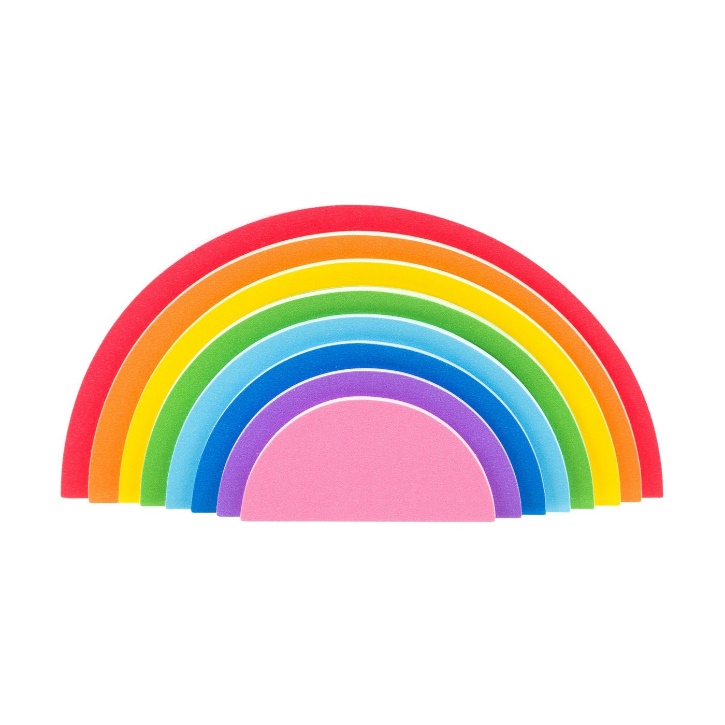 Another week has come and gone and we are missing you all so much! The photos and videos that you are sending in are such a wonderful boost! We are so amazed that you are finding so many different and exciting things to do as the weeks go on! This week we have some new things for your to have a go at.Keep working on your Mathletics, we especially want you to try all the activities involving money this week. We would love for you to send in how many points you have achieved by completing the money tasks!I am giving you some brand new spellings all related to this term’s Science topic: Everyday Materials. You could use a wet paintbrush to practise brick or stone in the garden, with rice or flour use your finger to spell out the words or build the words from Lego/blocks! Think of some funny sentences and you could test your parents on them also. The spelling list is attached to the blog.We would also like you to keep reading at least 5 times a week. Try reading some books you haven’t read for a long time and find some interesting and silly places in your house and garden to read them!Finally, within the blog there is a link to Talk4Writing units for all year groups in the school. The units are meant to be worked through across the rest of this term, which is the next 4 weeks. We have sent all units so that if your child is finding it too easy or difficult you can have a look at the previous or next year groups unit.We know you are up to the challenge. Don’t forget to email your ideas to boughtonyr1@gmail.com We miss you very much and look after each other.Miss Page & Mrs Warfield